Warszawa, 18.03.2023Na górze róże… i czarnuszkaJak odżywić końcówki włosów?Pierwsze promienie wiosennego słońca motywują nas do regeneracji włosów. Eksperci podpowiadają, że prawdziwego odżywienia nasze kosmyki wymagają od nasady aż do samych końcówek. Tradycja pokazuje, że do pielęgnacji dolnych partii włosów idealnie sprawdzają się olejki. Nasze babcie stawiały na olejek różany i czarnuszkę. I miały rację, ponieważ taki duet nawilża, chroni i odżywia pasma.Pierwsze dni wiosny to czas, kiedy nasze włosy po zimie jeszcze mocniej niż zwykle potrzebują odżywienia, regeneracji i troskliwej opieki. Ciasne czapki, zmiany temperatury, suche powietrze w pomieszczeniach to był dla włosów prawdziwy survival. Bez względu na to, czy mamy długie loki, modnego „jeża” czy słomkowe, delikatne pukle – jedno jest pewne: końcówki włosów teraz wymagają najintensywniejszej regeneracji. Czy jest na to sposób? Jak najbardziej – zaczerpnięty prosto z tradycji babcinego, różanego ogrodu! Kosmetolog radzi, jak wykorzystać olejek różany.Królowa kwiatówRóża to królowa kwiatów, niekwestionowana bogini polskich ogrodów. Dostojna, piękna… ale także znajdująca bardzo praktyczne zastosowanie w domowym SPA dla włosów. Nie bez przyczyny tradycyjne przepisy na maski i wcierki zawierały płatki róży. Olejek różany odżywia pasma, nawilża je i skutecznie wygładza. – Wiosną najczęściej włączamy w domowym SPA zabiegi nawilżające i regenerujące do ciała… ale zapominamy o włosach. To błąd. Wiosną nasze pasma zwykle wymagają dogłębnego odżywienia i poprawy kondycji. To właśnie teraz warto zintensyfikować czas, jaki w codziennym rytuale pielęgnacyjnym poświęcamy na pielęgnację włosów, z bardzo mocnym akcentem na ich końcówki – mówi Agnieszka Kowalska, Medical Advisor, ekspert marki Sielanka. – Dobrym rozwiązaniem będzie zastosowanie olejku różanego, takiego jak Multiwitaminowy olejek na końcówki włosów Na górze róże Sielanka, który łączy zalety królowej ogródku z wyciągiem z czarnuszki – dodaje. Złoto faraonów w polskim ogródkuCzy wiesz, że popularna na polskiej wsi czarnuszka bywała dawniej nazywana „złotem faraonów”? To zrozumiałe z uwagi na bogactwo nienasyconych kwasów tłuszczowych, antyoksydantów, a także witaminę E, jaką zwiera. Idealnie nawilża i wzmacnia włosy, a w połączeniu z ekstraktem z róży pomaga wygładzić pukle i nadać fryzurze aksamitnej miękkości. – Czarnuszka jest cennym dla włosów składnikiem z uwagi na potwierdzone właściwości wzmacniające i sprzyjające zachowaniu elastyczności pasm. Olej z czarnuszki doskonale współgra z olejkiem różanym – mówi Agnieszka Kowalska.Pierwsze dni wiosny to czas, kiedy chcemy jeszcze mocniej zadbać o regenerację włosów. Troskliwej opieki wymagają w szczególności końcówki pasm, które bywają przesuszone i miewają skłonność do rozdwajania. Kosmetolodzy wskazują, że duet – olejek różany i olej z czarnuszki, doceniany i stosowany niegdyś przez nasze babcie, nadal działa fenomenalnie. Na górze róże…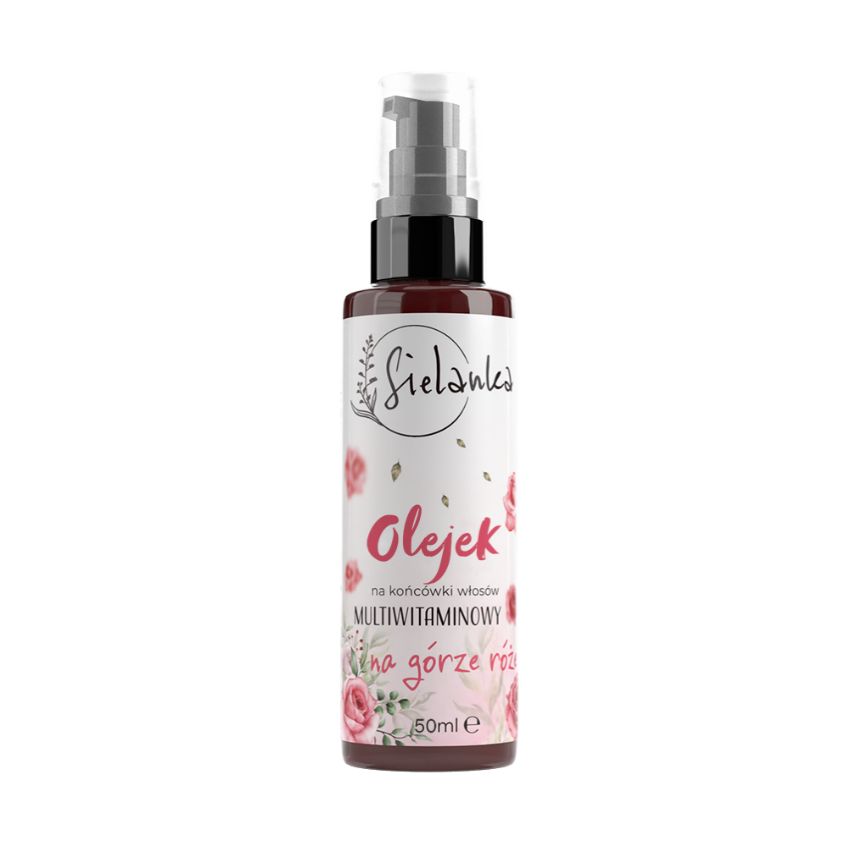 Multiwitaminowy olejek na końcówki włosów Sielanka na górze różeSkoncentrowany olejek do każdego rodzaju włosów, który odżywia i chroni ich końcówki. Formuła zawierająca oleje z róży i czarnuszki, pomaga wygładzić i nadać fryzurze aksamitnej miękkości. Składniki te, dodatkowo wpływają na efekt nawilżenia kosmyków, zapewniając im połysk, elastyczność oraz zapobiegając ich łamaniu się. Regularna aplikacja zadba o efekt mocnych, pełnych blasku i zdrowo wyglądających włosów.Pojemność: 50 mlCena: 25 złKontakt dla mediów:Agnieszka NowakowskaManager PRe-mail: agnieszka.nowakowska@festcom.plmob: 660777909###Sielanka to polska marka, która śmiało czerpie to, co najlepsze z natury i tradycji. Każda z serii „utkana została” z inspiracji cennym, naturalnym składnikiem m.in. maliną, jeżyną oraz mlekiem i miodem. W skład linii wchodzą kosmetyki do oczyszczania i pielęgnacji włosów i ciała m.in. płyny micelarne, masła do ciała, szampony i maski do włosów 2 w 1 – zawierające do 95 proc. składników naturalnych. Za innowacyjnością produktów marki Sielanka stoi ponad dekada doświadczenia jej twórców. Za markę Sielanka odpowiada Empire Pharma, która jest polskim producentem wpisanym do wykazu Zakładów Wytwarzających Kosmetyki pod numerem HŻ/1434/K/011. Przedsiębiorstwo posiada wdrożone systemy jakości ISO 22716:2007 (good manufacturing practice).https://sielanka-kosmetyki.pl/ 